19 ИЮЛЯ 2022 г.«ДЕНЬ НЕПТУНА»Лето – благоприятная пора для сохранения и укрепления здоровья детей. В летний период режим дня максимально насыщается деятельностью на открытом воздухе. Это прогулки, экскурсии, игры на природе, праздники и развлечения.День Нептуна – один из любимых праздников наших детей. На спортивной площадке под звуки морского прибоя появился Нептун со своей дочерью Русалкой. Они развлекали детей, играли в игры:«Чья команда быстрее охладит ноги Нептуну», «Передай жемчужину», «Море волнуется раз, море волнуется два», «Морская змея» и загадывали загадки про морских жителей. В конце праздника царь морей и океанов издал указ: «Принять всех детей в морское царство Нептуна и разрешить купаться на всех морях, реках и озерах!» и велел скрепить приказ морской водой из водных пистолетов!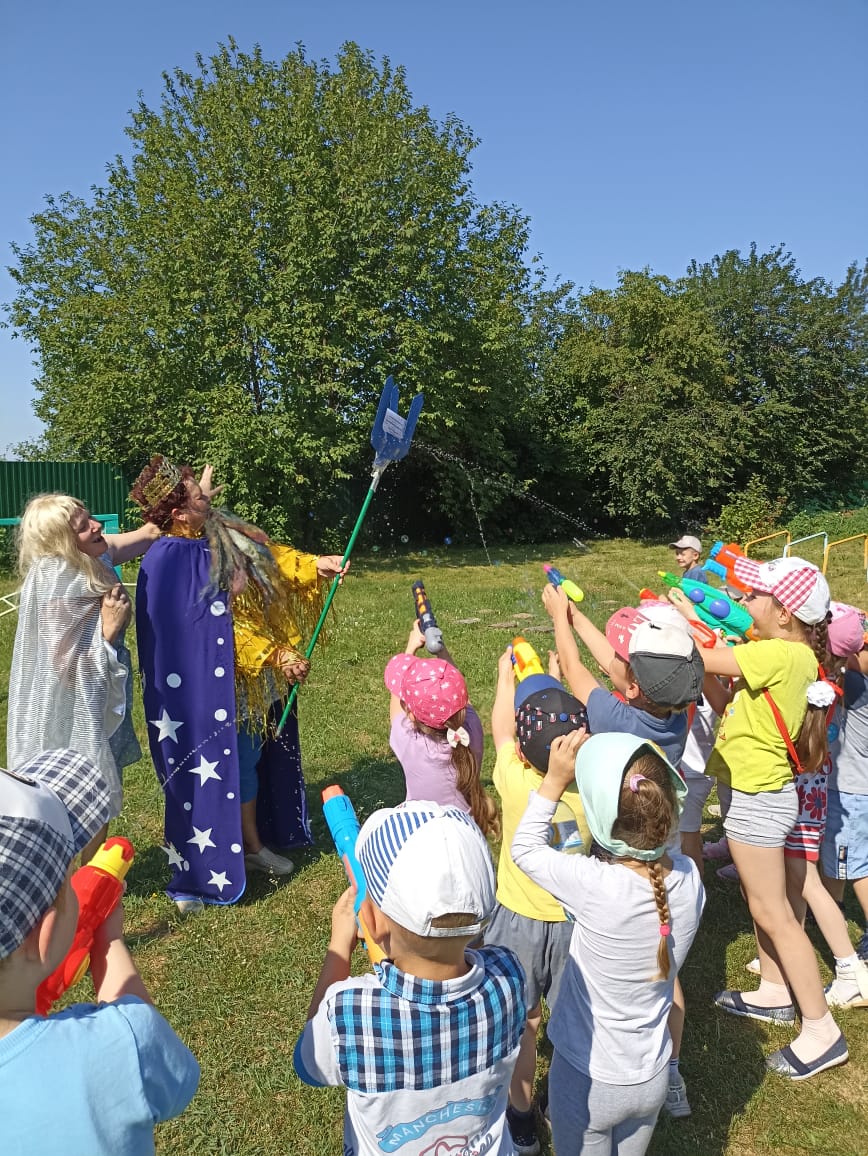 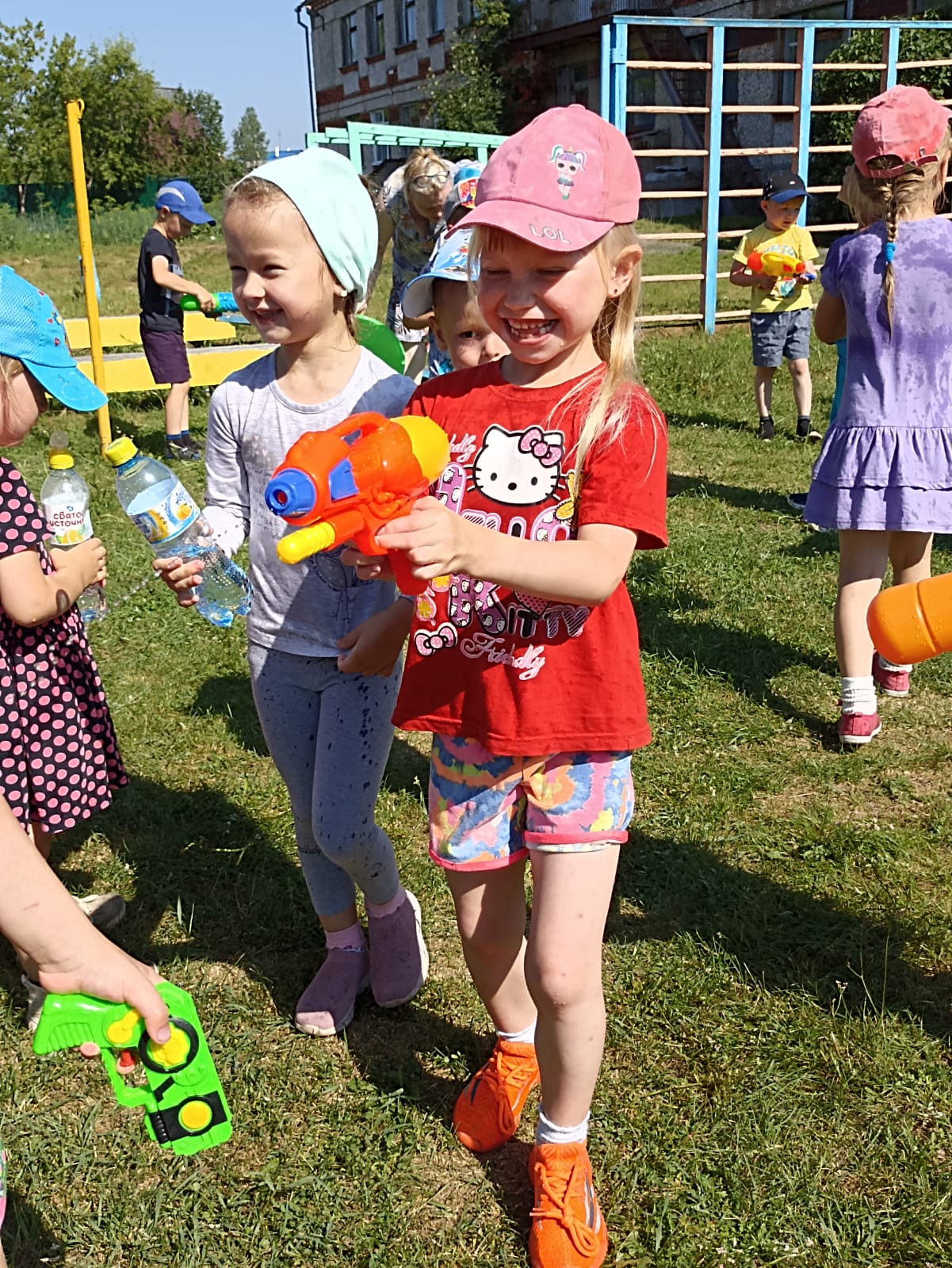 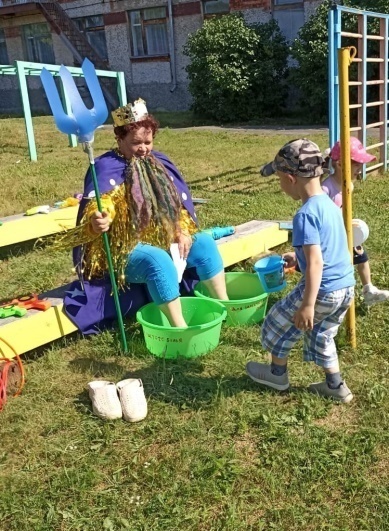 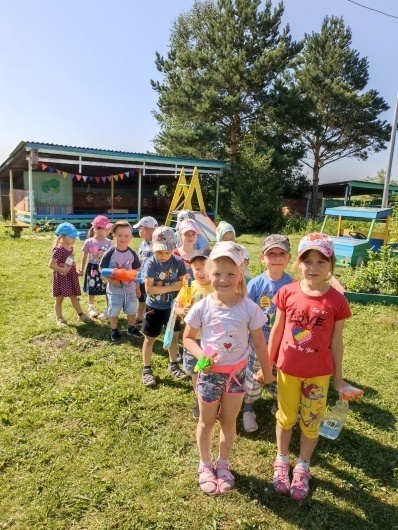 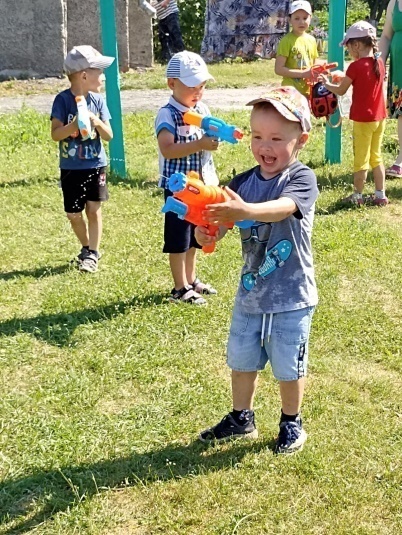 